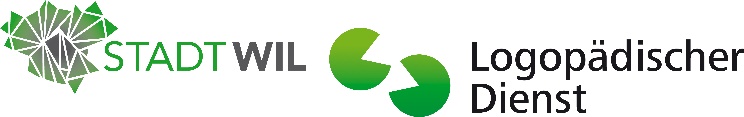 Name und Kontaktdaten		Primarschule (PS)Kindergarten (KG)Beate Vogt					Leitung Logopädie071 929 35 30					PS Kirchplatzbeate.vogt@swil.ch 				KG Paradiesli, Neualtwil, Städeli				Bernadette Räss				PS Tonhalle071 929 37 93					KG Zelghalde I + IIbernadette.raess@swil.ch 			Barbara Schmid				PS Matt071 929 35 80					KG Theresienweg I + IIbarbara.schmid@swil.ch 			KG MattMirjam Keller				PS Allee071 929 37 90					KG Letten I + IImirjam.keller@swil.ch 				KG LenzenbühlKG PestalozziLara Knellwolf				PS Lindenhof071 929 35 81					KG Waldegg I und IIlara.knellwolf@swil.ch				KG Thurau  II						KG Zeughaus IIsabel Fischer				PS Lindenhof071 929 35 88					KG Zeughaus II+IIIisabel.fischer@swil.ch 				Sarah Meier				PS Lindenhof071 929 35 87					KG Flurhof I und IIsarah.meier@swil.ch				KG Thurau I Tom Einsiedel				PS Bronschhofen071 929 38 34					KG Weiherhof			tom.einsiedel@swil.ch				Vesna Schrackmann			PS Rossrüti071 929 37 91					KG Rossüti I+II		vesna.schrackmann@swil.ch